Heute Abend hat sich die Mama als Königin und Mutter aller Völker gezeigt.Ihr Kleid war altrosa und ein großer grün-bläulicher Umhang umhüllte sie und bedeckte auch ihr Haupt. Der Umhang war sehr groß, und ein leichter Wind bewegte ihn. Die Mama hielt die Hände zum Zeichen des Gebetes gefaltet. In den Händen hielt sie einen langen, weißen Licht-Rosenkranz, der fast bis zu den Füßen reichte. Die Mama stand barfuß auf der Weltkugel, auf der ein großer Drache war, den die Mama mit ihrem rechten Fuß festhielt. Der Drache schüttelte heftig seinen Schwanz, er schlug mit diesem kraftvoll, als wolle er sich befreien. Die Mama ließ den Umhang herabgleiten und bedeckte ihn.                 Gelobt sei Jesus Christus„Meine lieben Kinder, danke, dass ihr auch heute Abend hier in meinem gesegneten Wald seid, um mich zu empfangen und auf diesen meinen Aufruf zu antworten.Geliebteste Kinder, ich bin wieder hier, aus unendlicher Liebe, die mein Sohn Jesus für jeden von euch hat; ich bin da, weil ich euch liebe; ich bin da, um euch die Freuden des Paradieses bereits verkosten zu lassen.Meine Kinder, ihr seid gerufen, euch vielen Prüfungen zu stellen. Ihr seid gerufen, viel zu leiden, aber erschreckt nicht, ich bin da; ich bin euch nahe und halte euch an der Hand. Erschreckt nicht!Kinder, ihr müsst lernen, auf Gott zu vertrauen und euch Ihm mehr zu übergeben. Viele von euch entfernen sich im Augenblick der Prüfung, aber dies ist es nicht, was ich euch gelehrt habe. Jedes Mal sage ich euch, stark zu sein und keine Angst zu haben. Die Prüfungen, die ihr bestehen müsst, werden zahlreich sein. Ihr werdet vor vielen Scheidewegen gestellt werden, aber der Heilige Geist wird es sein, der euch führen und euch den Weg aufzeigen wird, den ihr gehen sollt. Lernt, mehr zum Heiligen Geist zu beten. Lasst euch von Ihm führen.Oft handelt ihr impulsiv, ohne überhaupt zu beten. Das Gebet wird euch helfen zu erfahren, wie sehr Gott euch liebt und wie stark seine Gegenwart ist. Lernt vor dem Allerheiligsten Altarsakrament in Stille zu verweilen. Verwendet vor Jesus nicht viele Worte, sondern verwendet euer Herz. Öffnet Ihm eure Herzen, reißt sie für Ihn auf, und lasst die Quelle Seiner Gnade eintreten.Seid klein und demütig, lebt mehr das Evangelium. Ich bin hier, um euch zu helfen, aber wenn von euch aus nicht das Minimum an Bemühen da ist, wird dies schwer machbar sein. Gott fordert nicht, Er bittet.Meine Kinder, schwere Zeiten erwarten euch. Betet viel für die Kirche, betet für meine auserwählten und bevorzugten Söhne, betet für die Familien, die meinem Unbefleckten Herzen und dem Heiligsten Herzen Jesu sehr teuer sind. Betet, dass sich Gebetsgruppen bilden. Das Gebet muss eure Waffe gegen das Böse sein, die einzige wahre Waffe. Gott ist Liebe, Gott ist Frieden, Gott ist Barmherzigkeit.“Zum Schluss habe ich mit der Mama gebetet, und dann segnete sie alle.Im Namen des Vaters, des Sohnes und des Heiligen Geistes. AmenBotschaft der Madonna von Zaroam 08. Juni 2019 an Angela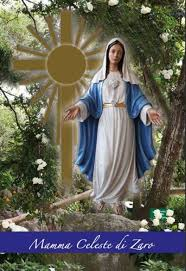 